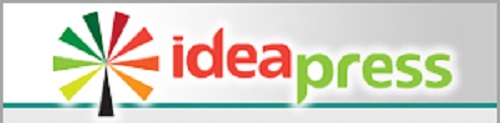 Just Call Me Lucky Order Form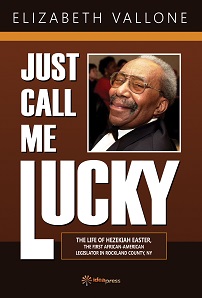 Name: Address: Telephone Number: Email: Number of copies ordered: Make Check out to: Idea Graphics LLC.